Dominican RepublicDominican RepublicDominican RepublicDominican RepublicApril 2028April 2028April 2028April 2028SundayMondayTuesdayWednesdayThursdayFridaySaturday123456789101112131415Good Friday161718192021222324252627282930NOTES: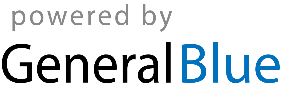 